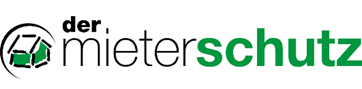 Mieterschutzverband Österreichs, Landesorganisation TirolBeitrittserklärungFirma: 	vertreten durch: 	Straße/HNr.: 	PLZ: 	Ort: 	Geburtsdatum: 	Beruf: 	Telefon-/Handy-Nr.: 	E-mail: 	Beitritt: 	Ich erkläre hiermit ausdrücklich meinen Beitritt zum Mieterschutzverband Österreichs, Landesorganisation Tirol. Der Mitgliedsbeitrag beträgt derzeit € 183,00 pro Kalenderjahr und wird mit unterfertigter Beitrittserklärung fällig. Vor vollständiger Erfüllung der Zahlungsverpflichtung ist der Mieterschutzverband zu keiner Leistung verpflichtet. Ich nehme zur Kenntnis, dass sich der Mieterschutzverband Änderungen der Höhe des Mitgliedsbeitrages hiermit ausdrücklich vorbehält. Ebenfalls nehme ich zur Kenntnis, dass sich die Mitgliedschaft auf unbestimmte Zeit erstreckt. Sie kann zum Jahresende gekündigt werden, wobei bis spätestens 31.10. des jeweiligen Jahres eine schriftliche Kündigung beim Mieterschutzverband einlangen muss. Ich bin damit einverstanden, dass der Mieterschutzverband Österreichs, Landesorganisation Tirol meine Angaben im Rahmen der Datenschutzgesetze elektronisch speichert und verarbeitet. Eine Änderung meiner Daten gebe ich bekannt. Falls dem Mieterschutzverband durch Nichtbekanntgabe meiner Daten infolge einer  Ausforschung Kosten entstehen, verpflichte ich mich, diese zu ersetzen. Ich habe den Inhalt dieser Beitrittserklärung gelesen und verstanden. Das Informationsblatt und eine Kopie der Beitrittserklärung habe ich erhalten.  Frau Dr. in Herta Trummer	 Frau MMag.a Dr. in Alexandra Hohenbruck	h.trummer@msv-tirol.at	a.hohenbruck@msv-tirol.at	Mitgliedsbeitrag:  Barzahlung 		Einmalige Beratung:  ja, am______ erfolgt /  neinDatum:	Unterschrift:	EinzugsermächtigungHiermit erteile ich dem Mieterschutzverband Österreichs, Landesorganisation Tirol meine jederzeit widerrufbare Genehmigung zur jährlichen Abbuchung des Mitgliedsbeitrages sowie zur Abbuchung der Barauslagen. Mir ist bewusst, dass mir Bankgebühren für die Nichtdurchführung der Einzugsermächtigung verrechnet werden können. Büro: Müllerstraße 27/1, 6020 InnsbruckTelefon: (0512) 574035	Fax: (0512) 584014
Öffnungszeiten: MO bis FR 9.00 – 12.00 Uhr und DI 17.00 – 19.00 UhrAnsonsten erfolgen Beratungen nur nach vorheriger Terminvereinbarung!
Bankverbindung: ltd. Mieterschutzverband Tirol, IBAN: AT481200085013457400, BIC: BKAUATWWDATENSCHUTZERKLÄRUNGDer Mieterschutzverband Österreichs respektiert und schützt die Daten seiner Mitglieder. Wir verarbeiten Ihre Daten daher ausschließlich aufgrund der gesetzlichen Bestimmungen (DSGVO u. DSG). Deshalb haben wir eine Datenschutzerklärung erstellt, um Sie zu informieren, wie Ihre personenbezogenen Daten verarbeitet und geschützt werden. Für die Datenverarbeitung verantwortlich ist: Mieterschutzverband Österreichs, Landesorganisation TirolMüllerstraße 27/1 6020 Innsbruck, E-Mail: office@msv-tirol.at, ZVR-Zahl: 020056055	Wir verarbeiten jene Daten, die wir im Rahmen der Mitgliedschaft von Ihnen erhalten, zudem verarbeiten wir Daten, die wir aus öffentlich zugänglichen Quellen (z.B. Meldebehörde) und von Unternehmen zur Forderungseintreibung zulässigerweise erhalten haben.Wir erfassen personenbezogene Daten wie Name, Anschrift, Geburtsdatum, Telefonnummer und E-Mail-Adressen zum Zwecke der Vertragsabwicklung und Vertragserfüllung, sowie zum Zweck der im Rahmen der Mitgliedschaft zu erbringenden Leistungen und um Aussendungen, wie Infomaterial und Spendenaufrufe an die Mitglieder durchzuführen. Ohne diese Daten können wir mit Ihnen diesen Vertrag nicht abschließen. Ihre Daten erhalten Mitarbeiterinnen und Mitarbeiter, die diese zur Erfüllung der vertraglichen und gesetzlichen Pflichten sowie zur Wahrung berechtigter Interessen benötigen. Darüber hinaus erhalten von uns beauftragte Auftragsverarbeiter (Druckerei, Meldebehörde, zur Forderungseintreibung, IT-Beauftragte, Buchhaltung, Steuerberater und Kuvertierungseinrichtungen) Ihre Daten, sofern sie diese zur Erfüllung ihrer jeweiligen Aufgaben benötigen. Sämtliche Auftragsverarbeiter sind vertraglich entsprechend dazu verpflichtet, Ihre Daten vertraulich zu behandeln und nur im Rahmen der Leistungserbringung zu verarbeiten. Ihre Daten werden nicht an Dritte zu Werbezwecken außerhalb des Mieterschutzverband Österreichs weitergegeben oder verkauft. Die Weitergabe Ihrer Daten erfolgt vereinsintern zwischen den einzelnen Landesvereinen, nur sofern ein Übertritt in ein anderes Bundesland von Ihnen ausdrücklich gewünscht wird. Ihnen stehen grundsätzlich die Rechte auf Auskunft, Berichtigung, Löschung, Einschränkung, Datenübertragbarkeit, Widerruf und Widerspruch zu. Wenn Sie glauben, dass die Verarbeitung Ihrer Daten gegen das Datenschutzgesetz verstößt oder Ihre datenschutzrechtlichen Ansprüche sonst in einer Weise verletzt worden sind, können Sie sich bei der Aufsichtsbehörde beschweren. In Österreich ist dies die Datenschutzbehörde (https://www.dsb.gv.at).Wir bewahren Ihre Daten für die Dauer der gesamten Mitgliedschaft (von der Anbahnung über die Abwicklung bis hin zur Beendigung der Mitgliedschaft / des Vertrages) sowie darüber hinaus gemäß den gesetzlichen Aufbewahrungs- und Dokumentationspflichten auf. Diese ergeben sich unter anderem aus der Bundesabgabenordnung (BAO) und dem ABGB.Außerdem haben wir die Möglichkeit Ihre Daten im Rahmen der gesetzlichen Verjährungsfristen, die zum Beispiel nach dem ABGB in bestimmten Fällen bis zu 30 Jahren (die allgemeine Verjährung beträgt drei Jahre) betragen können, aufzubewahren. Danach werden Ihre personenbezogenen Daten gelöscht.Um Ihre Daten vor Verlust, Manipulation und unbefugtem Zugriff zu schützen, haben wir entsprechende technische Vorkehrungen getroffen und passen unsere Sicherheitsstandards an die neuesten technologischen Entwicklungen an. Wenn Sie per E-Mail Kontakt mit uns aufnehmen, werden Ihre angegebenen Daten zwecks Bearbeitung der Anfrage bei uns gespeichert. Diese Daten geben wir nicht ohne Ihre Einwilligung weiter. EinwilligungserklärungIch stimme zu, dass meine folgenden persönlichen Daten, welche auch in der Beitrittserklärung erhoben wurden, Name (Titel, Vorname, Zuname) Adresse Telefonnummer E-Mail-Adresse vom Mieterschutzverband Österreichs, Landesorganisation Tirol, Müllerstraße 27/ 6020 Innsbruck zu folgendem Zweck gespeichert und verarbeitet werden: Weitergabe der Adresse an die Druckerei zwecks Zustellung Mietermagazins, Aussendung von Spendenaufrufen und Infomaterial Weitergabe der Daten im Falle eines Übertrittes in einen anderen Landesverein des Mieterschutzverbandes Österreichs. Diese Einwilligungserklärung kann jederzeit von mir widerrufen werden. Informationen zum Datenschutz des Mieterschutzverbandes Österreichs sind auf der Website www.mieterschutzverband.at zu finden. ______________							__________________Datum 								UnterschriftKontoinhaber: 	IBAN: 	Name der Bank: 	Datum: 	BIC: 	Unterschrift: 	